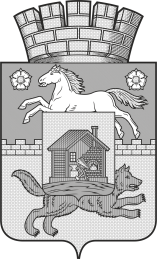 НОВОКУЗНЕЦКИЙ ГОРОДСКОЙ ОКРУГадминистрация  города  нОВОКУЗНЕЦКАкомитет  образования   и  наукиП р и к а зот 19.08.2019										№988О проведении первенства города по спортивному туризму на пешеходных дистанциях На основании приказа КОиН от 05.08.2019 № 955 «О плане региональных, областных, городских конкурсов и мероприятий с обучающимися на 2019/2020 учебный год»ПРИКАЗЫВАЮ:1.Утвердить Положение о проведении первенства города по спортивному туризму на пешеходных дистанциях, согласно приложению к настоящему приказу.2. МБОУ ДО «ГДД(Ю)Т им. Н.К. Крупской» (Попова И.А.) организовать и провести  первенство города по спортивному туризму на пешеходных дистанциях с 21.09.2019 по 22.09.2019.3. Заведующим  районными отделами образования КОиН, ведущему специалисту районного отдела образования КОиН (Полежаева О.В., Стрепан С.В., Резниченко В.Н., Рагозина Т.Н., Кладова Г.В., Кононенко Н.В.) довести до сведения образовательных организаций района информацию о проведении  первенства города по спортивному туризму на пешеходных дистанциях.   4.  Контроль за исполнением приказа возложить на заместителя председателя КОиН Панченко Л.И.Председатель комитета 						Ю.А. СоловьеваПриложение к приказу от «19» 08.2019  №988 Положениео проведении первенства города по спортивному туризму на пешеходных дистанциях1. Общие положения1.1. Первенство города по спортивному туризму на пешеходных дистанциях (далее - Первенство) проводится согласно плану Комитета образования и науки администрации города Новокузнецка  (далее-КОиН) по организации областных и городских конкурсов и мероприятий с обучающимися на 2019/2020 учебный год.1.2. Общее руководство Первенством осуществляет Комитет образования и науки администрации города Новокузнецка. Организацию и проведение Первенства осуществляет муниципальное бюджетное образовательное учреждение дополнительного образования «Городской Дворец детского (юношеского) творчества им. Н. К. Крупской».2. Цели и задачи2.1. Цель: формирование здорового образа жизни, социального здоровья обучающихся и популяризация спортивного туризма, как средства физического и патриотического воспитания обучающихся. 2.2. Задачи:- выявлять сильнейших спортсменов;- развивать физические способности обучающихся;- выполнять спортивные разряды.3. Состав организационного комитета 	В состав организационного комитета (далее - оргкомитет) входят:- Соловьева Ю.А., председатель  КОиН, председатель комитета;- Попова И.А., директор МБОУ ДО «ГДД(Ю)Т им. Н.К. Крупской»;- Петров Е.А., заведующий отделом МБОУ ДО «ГДД(Ю)Т им. Н.К. Крупской», спортивный судья 1 категории (по согласованию);- Беликов В.А., заместитель директора по безопасности жизнедеятельности МБОУ ДО «ГДД(Ю)Т им. Н.К. Крупской», спортивный судья 1 категории (по согласованию);- Тактаева И.В., заведующий отделом муниципальное автономное учреждение дополнительного образования "Детско-юношеский центр "Орион", спортивный судья Всероссийской категории (по согласованию);- Пашкова О.С., педагог-организатор МБОУ ДО «ГДД(Ю)Т им. Н.К. Крупской», спортивный судья 1 категории (по согласованию).4. Участники соревнованийК участию в Первенстве допускаются команды образовательных организаций Новокузнецкого городского округа, участники которых имеют медицинский допуск и страховку от несчастного случая. 5. Сроки проведения  Первенство проводится 21-22 сентября 2019 года в Кузнецком районе города Новокузнецка (ручей «Водопадный»).6. Условия участия6.1. Заявки на участие в Первенстве по форме,  размещенной на сайте http://ctik.nvkznet.ru необходимо подать в электронном виде на электронную почту centur42nvkz@yandex.ru, в срок до 15.00 19 сентября 2019 года.6.2. В комиссию по допуску участников представляются следующие документы:- именная заявка, заверенная печатью направляющей организации;- выписка из приказа о направлении участников на Первенство;- паспорта участников, свидетельства о рождении (для участников моложе 14 лет);- зачетные квалификационные книжки спортсменов.6.3. Состав группы Первенства по дисциплинам: - «Дистанция-пешеходная» – не регламентируется; результат участника определяется по сумме времени, затраченному участником на прохождение дистанции, и штрафов, с учетом снятий с этапов. Командный результат определяется по сумме результатов 4-ех лучших участников команды в каждой возрастной группе. Начисление зачетных очков по системе 99-94-90-86-82...-1-0;- «Дистанция-пешеходная-группа» – 4 человека (не менее 1 девушки), результат группы определяется по сумме времени, затраченного на прохождение дистанции и штрафов, с учетом снятий с этапов.6.4. Первенство проводится по трем возрастным группам: 6.5. Ответственность за соответствующую подготовку и экипировку участников, необходимую для прохождения дистанции Первенства, несут руководители команд.6.6. К участию в Первенстве допускаются участники, включенные в приказ по образовательной организации, имеющие медицинский допуск и страховку от несчастного случая. В приказе указывается дата рождения участников. Приказ сдается при прохождении комиссии по допуску участников.6.7. Программа соревнований и другая дополнительная информация будут размещены на сайте http://ctik.nvkznet.ru.7. Судейская коллегия7.1. Судейская коллегия Первенства формируется  организационным комитетом.7.2.  Судейская коллегия обладает всеми полномочиями на протяжении всего Первенства.7.3. Решение судейской коллегии не оспаривается и изменению не подлежит. 8. Подведение итогов8.1. Подведение итогов Первенства состоится 22 сентября 2019 года в Центре туризма и краеведения МБОУ ДО «ГДД(Ю)Т им. Н.К. Крупской» (г. Новокузнецк, пр. Бардина 5). 8.2. Победители награждаются грамотами КОиН соответствующих степеней.9. Финансирование9.1. Первенство проводится за счет привлеченных средств. 9.2. Расходы, связанные с направлением команд на Первенство, несут командирующие организации.10. Безопасность10.1. Первенство проводится на основании соответствующих нормативных правовых актов, направленных на обеспечение общественного порядка и безопасности участников и зрителей.10.2. Ответственность за жизнь и здоровье участников Первенства, проверку наличия медицинского допуска и страхового полиса от несчастного случая, соответствия возраста участников возлагается на руководителя команды приказом направляющей образовательной организации. 10.3. Медицинское обеспечение Первенства осуществляет ГБУЗ КО «Новокузнецкий клинический врачебно-физкультурный диспансер» по предварительной заявке.11. Контактная информацияАдрес: 654000, г. Новокузнецк, Бардина,5, Центр туризма и краеведенияМБОУ ДО «ГДДЮТ им. Н.К. Крупской».Телефон: (8-3843)74-42-88, 8-908-943-2989 - Петров Евгений Александрович,8-923-638-9069 - Пашкова Ольга Сергеевна.E- mail:  centur42nvkz@yandex.ruСайт: http://ctik.nvkznet.ruВнесено:Т.П. ГильмулинаСогласовано:Главный специалист-юрисконсульт КОиНН.Н. БуроваВозрастная группаВозраст (лет)Год рожденияДистанция «пешеходная» / «группа»мальчики/девочки10-132009-20061/1 классюноши/девушки14-152004-20052/2 классюниоры/юниорки16-211998-20033/3 класс